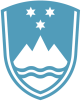 Statement bythe Republic of Sloveniaat the40th Session of the UPR Working Group – Review of HaitiGeneva, 31 January 2022Mr President,Slovenia wishes to commend the delegation of Haiti for the national report, its presentation today and the commitment to the UPR process.Slovenia notes with concern the grave political, security and human rights situation in the country. Weak domestic institutions hinder Haiti's capacity to promote and protect human rights. Institutional fragility is prevalent in the absence of fully functioning Parliament and judicial authority.August 2021 earthquake was another vital reminder of the need for the country to focus, long term, on the climate change adaptation and the protection of natural ecosystems. Slovenia would like to make the following recommendation:to take necessary steps to proceed with free and fair legislative and presidential elections to restore the necessary democratic legitimacy to Haiti's institutions.Thank you.